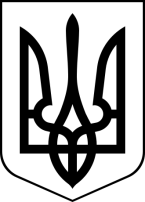 БРОСКІВСЬКИЙ ЗАКЛАД  ЗАГАЛЬНОЇ СЕРЕДНЬОЇ ОСВІТИСАФ'ЯНІВСЬКОЇ СІЛЬСЬКОЇ РАДИІЗМАЇЛЬСЬКОГО РАЙОНУ ОДЕСЬКОЇ ОБЛАСТІ                                              Н А К А З 01.09.2022                                                                                            № 114/О Про затвердження рішеньпедагогічної ради №1      Відповідно до  рішення  педагогічної ради №1  (Протокол №1  від 31.08. 2022р.)Н А К А З У Ю:        1.Затвердити таке рішення педради з 1 питання « Про підсумки роботи навчального закладу за 2021 – 2022 навчальний рік та завдання педагогічного колективу щодо підвищення якості освітнього процесу у 2022 – 2023 навчальному році.1.1. Вважати роботу Бросківського ЗЗСО в 2021 – 2022 навчальному році в умовах карантину та воєнного стану задовільною.1.2. Адміністрації закладу: - сприяти подальшій участі учителів в здійсненні самоосвіти, курсової перепідготовки, атестації та обласних семінарів, практикумів, методичних об'єднань, науково-теоретичних конференцій, творчих груп, у звичайному і дистанційному режимах;(Протягом навчального року)- забезпечити внутрішкільний контроль за роботою вчителів-предметників через відвідування уроків з метою виявлення рівня проведення індивідуальної роботи учнів з предметів(Протягом навчального року)- з метою досягнення результативності навчально-виховного процесу, підвищення якості освітнього процесу, продовжити організацію і проведення днів відкритих уроків для вчителів та батьків учнів, предметних тижнів, методичних декад, презентацій медіа уроків для колег;(Протягом навчального року)1.3. Керівникам методичних об'єднань:- матеріали роботи шкільних методичних об'єднань, результати наукової і проєктної діяльності учасників освітнього процесу, медіа-презентація уроків та портфоліо вчителів систематично розміщувати на сайті школи;( два рази на місяць);- провести методичну конференцію та здійснити онлайн презентацію педагогічних технологій вчителів за підсумками 2022 – 2023 навчального року;(Травень 2023 року);1.4. Вчителям-предметникам, вчителям початкових класів створити оптимальні умови для виявлення розвитку обдарованих дітей, організувати роботу з такими учнями для участі у Всеукраїнських предметних олімпіадах, конкурсах, дослідницьких конкурсах, спортивних змаганнях, художньо-мистецьких конкурсах;(протягом року)- звертати особливу увагу у 2022 – 2023 навчальному році на підвищення мотивації здобувачів освіти у вивченні навчальних предметів, підвищити якість їх викладання;- організувати протягом І семестру 2022 – 2023 н. р. індивідуальну роботу з учнями на консультаціях, уроках, факультативах, індивідуальних заняттях, курсів за вибором, з метою підвищення результативності навчальних досягнень здобувачів освіти;- урізноманітнювати постійні форми й методи роботи на уроках, опитування здобувачів освіти, перевірка якості їх знань;- надавати здобувачам освіти можливість постійно підвищувати рівень знань шляхом додаткових індивідуальних занять;- дотримуватись постійно критеріїв оцінювання навчальних досягнень здобувачів освіти розробляти власні критерії оцінювання навчальних досягнень за потребую на усі види творчих робіт, проводити протягом 2022 – 2023 н. р. моніторингові дослідження рівня навчальних досягнень здобувачів освіти зі свого предмету за результатами семестрового та річного оцінювання;- систематично впроваджувати в освітній процес сучасні педагогічні методики, використовувати інновації педагогічної науки та трансформувати в практику роботи результативний педагогічний досвід колег;- забезпечити протягом 2022 – 2023 н. р.  самоосвіту з питань впровадження дистанційного навчання через відвідування семінарів, онлайн курсів, тощо;- застосовувати постійно індивідуальний підхід до учнів, у яких виникають труднощі в засвоєнні програмового матеріалу, проводити корекційну роботу протягом 2022 – 2023 навчального року.       2.Ввести в дію рішення педагогічної ради Бросківського закладу з другого питання: «Про погодження річного плану роботи школи на 2022 – 2023 навчальний рік»2.1. Затвердити річний план роботи Бросківського ЗЗСО на 2022 – 2023 навчальний рік.        3. Ввести в дію рішення педагогічної ради Бросківського закладу з третього питання:  «Про режим роботи Бросківського ЗЗСО у 2022 – 2023 навчального року»3.1. Затвердити режим роботи навчального закладу у 2022 – 2023 навчальному році на період дії воєнного стану в Україні.      4. Ввести в дію рішення педагогічної ради Бросківського закладу з четвертого питання  «Про особливості викладання навчальних предметів у 2022 – 2023 навчальному році»4.1. Педагогічному колективу:- продовжити реформу загальної середньої освіти відповідно до Концепції «Нова українська школа», впровадження у 5 класах нового Державного стандарту базової середньої освіти;- організувати освітній процес після вимушеного переривання його звичного перебігу. Викликаного с початку, тривалими карантинами, потім військовою агресією російської федерації на території нашої держави:       - організувати навчальну діяльність здобувачів освіти в умовах поєднання різних форм організації освітнього процесу;- посилити національно-патріотичне виховання, формувати громадянську позицію, просвіту з питань особистої безпеки.4.2. Соціально-психологічній службі надавати психологічну допомогу учасникам освітнього процесу.        5. Ввести в дію рішення педагогічної ради Бросківського закладу з п’ятого питання  «Про оцінювання навчальних досягнень учнів  1 – 11 класів у 2022 – 2023 навчальному році»5.1. Затвердити наступне оцінювання навчальних досягнень учнів  1 – 11 класів у 2022 – 2023 навчальному році:1 – 3 класи – вербальна оцінка, 4 класи – І семестр – вербальне оцінювання, ІІ семестр – рівнева оцінка;5 класи: визначити адаптаційний період протягом вересня-жовтня, продовж якого не здійснюється поточне та тематичне оцінювання, протягом листопада-грудня, здійснювати рівневе оцінювання, І семестр, рівневе оцінювання, ІІ семестр та підсумкове (річне) оцінювання результатів навчання здійснювати за дванадцяти бальною системою, а його результати позначати цифрами від 1 до 12.6 – 11 класи оцінювання учнів здійснюється за критеріями оцінювання та орієнтовними вимогами оцінювання навчальних досягнень учнів з базових дисциплін у системі загальної середньої освіти       6. Ввести в дію рішення педагогічної ради Бросківського закладу з шостого питання «Про організацію інклюзивного навчання з учнями школи у 2022 – 2023 навчальному році»Для:-  учениці 2-Б класу Шахрай Ксенії, - учня 3-А класу Яценко Валентина, - учня 3-Б класу Хорошилова Ігоря, - учня 4-А класу Щербини Олександра, - учня 4-Б класу Янсон Богдана, - учениці 5-Б класу Бойченко Вікторії, - учня 6-Б класу Веліксар Максима,-  учня 8-А класу Бойченко Віктора       7. Про затвердження плану роботи бібліотеки, роботи соціально-психологічної служби, модулів з фізкультури та трудового навчання.7.1. Затвердити план роботи бібліотеки, план роботи соціально-психологічної служби, модулів з фізкультури та трудового навчання.       8. Про затвердження проєкту соціального паспорту школи.8.1. Затвердити проєкт соціального паспорту школи.       9. Вважати недоцільним проведення навчальних екскурсій та навчальної практики у 2022 – 2023 н. р.  в  умовах воєнного часу.       10. Контроль за виконанням наказу залишаю за собою.Директор                                                                             Алла ВОДЗЯНОВСЬКАБойченко Г. Г. _________ Голобородько Т. Д. _____Головатюк О. С. _______ Діденко Д. О. ______Діма Ю. Г. ______             Жук М. І. _____Іовчева В. В. _______       Картелян Н. В. _________Карапузова І. В. ______    Клопот С. Б. __________Колісницька Н. Ю. ____          Конькова С. О. _______Кукліна О. Г. _______              Лепська  Н. І. _____Малахова М. В. _________     Мартинчук Н. А. ________Михальченко Н. К. ________ Ніколаєва С. В. ________Проскуріна І. В. __________  Решельян Л. В. _____Романова О. М. _________     Рубцова Н. О. ________Руснак Л. О. _________          Саяпіна М. Г. ____Садко Х. М. ______                 Степаненко О. М. ______Тарахтієнко А. М. ______      Ткаченко Т. Д. _______Трифонова Н. М. _______     Філіпова Н. В. ________   Фільчакова В. І. _______       Фоміна О. Є. ________ Храпавицька В. Д. _____       Цимбалюк В. О. _____Щербина К. Г. _________      Щербина М. С. _______Ющенко А. В. ________        Янсон Л. З. ________